Календарно – тематическое планирование учебного предмета«Изобразительное искусство»Базовый уровень4а, 4б классыучитель изобразительного искусстваИванкова Светлана Михайловна2017-2018 учебный годПояснительная записка      Рабочая программа составлена в соответствии с Федеральным государственным образовательным стандартом начального общего образования,  на основе авторской учебной программы: Изобразительное искусство: 1- 4 классы: рабочая программа: / сост. Л.Г. Савенкова, Е.А.Ермолинская.– М.: Вентана-Граф, 2017. – 63 с. Федеральный государственный образовательный стандарт предусматривает изучение изобразительного искусства в начальной школе как составляющей предметной области «Искусство».В авторскую программу для 4 класса внесены следующие изменения:	 • сокращено количество часов с 34 до 33 (в год) в соответствии с годовым календарным учебным графиком; производственным календарём на 2017- 2018 годы; расписанием учебных занятий; Уменьшилось количество часов на изучение темы «Выразительные средства изобразительного искусства» с 13 часов до 12.Календарно - тематическое планирование по изобразительному искусству4а, б классыПриложение.Входной контроль. Контрольное тестирование №1.1. Какие цвета наиболее характерны для произведений гжельских мастеров: 
а) Красный и золотой б) Желтый и черный 
в) Белый и синий г) Оттенки зеленого. 
2. Какой жанр является изображением картин природы: 
а) пейзаж б) портрет 
в) натюрморт г) батальный 
3. Назови 3 основных цвета в живописи: 
а) красный, желтый, синий б) черный, белый, серый 
в) оранжевый, фиолетовый, зеленый г) красный, желтый, зеленый 
4. Воображаемая линия, которая отделяет небо от земли: 
а) штрих б) горизонт 
в) тень г) граница 
5. Какой цвет является тёплым: 
а) серый б) фиолетовый 
в) синий г) жёлтый 
6. Какой жанр является изображением человека: 
а) пейзаж б) портрет 
в) натюрморт г) батальный. 

7. Пейзажист - это 
1. художник пишущий портрет 
2. художник график 
3. художник пишущий пейзаж 
8. Натюрморт - это... 
1. изображение архитектуры 
2. изображение живой натуры 
3. изображение мертвой натуры 
9. Вдали предметы кажутся: 
А) крупнее и бледнее; В) мельче и ярче; 
Б) крупнее и ярче; Г) мельче и бледнееПромежуточный контроль. Контрольное тестирование №2.1.Назови цвета радуги.__________________________________________________________________________________________________________________________________________________2.Какая группа цветов основная:а) синий, оранжевый, бежевыйб) синий, красный, жёлтыйд) оранжевый, фиолетовый, голубой3. Красный + синий =____________Синий + жёлтый =_______________Красный + жёлтый =_____________       4. Перечисли: тёплые цвета______________________________________ холодные цвета_________________________________________________Рисунки, созданные карандашом, тушью, углём называются:а) живописьб) графикав) скульптура 6. Что такое цветовой круг.а) расположение цветов по порядкуб) размещение кисточек.в) смешение красок.      7. Как называется картина, на которой изображается природа?     ____________________       8.Какой жанр переводится как «мёртвая натура»?  ___________________________9.Изображение лица человека это –  _________________________10.Найдите соответствие:1Изображение человека                                          Архитектура2Изображение природы                                          Натюрморт3Проекты зданий                                                     Портрет4Изображение «неживой природы»                      Пейзаж5Украшение предметов                                    Скульптура6Лепка человека и животных                                 Дизайн (декор)11. Подчеркните музеи изобразительного искусства:Эрмитаж, Цирк, Третьяковская галерея, Кинотеатр, Лувр, Русский музейОтветы теста по ИЗО для начальных классов.1.Назови цвета радуги.Красный, оранжевый, жёлтый, зелёный, голубой, синий, фиолетовый.2.Какая группа цветов основная:а) синий, оранжевый, бежевыйб) синий, красный, жёлтыйд) оранжевый, фиолетовый, голубой3. Красный + синий = фиолетовыйСиний + жёлтый =  зелёныйКрасный + жёлтый = оранжевыйПеречисли: тёплые цвета синий, голубой, бирюзовый, фиолетовый  холодные цвета жёлтый, коричневый, оранжевый, красныйРисунки, созданные карандашом, тушью, углём называются:а) живописьб) графикав) скульптура 6. Что такое цветовой круг.а) расположение цветов по порядкуб) размещение кисточек.в) смешение красок.      7. Как называется картина, на которой изображается природа?     Пейзаж     8.Какой жанр переводится как «мёртвая натура»?  Натюрморт9.Изображение лица человека это –  Портрет10.Найдите соответствие:1Изображение человека                                          3 Архитектура2Изображение природы                                          4  Натюрморт3Проекты зданий                                                      1 Портрет4Изображение «неживой природы»                        2 Пейзаж5Украшение предметов                                           6 Скульптура6Лепка человека и животных                                   5 Дизайн (декор)11. Подчеркните музеи изобразительного искусства:Эрмитаж, Цирк, Третьяковская галерея, Кинотеатр, Лувр, Русский музейИтоговый контроль. Контрольное тестирование №3.1. Что тебе потребуется для выполнения разнообразных творческих заданий на уроках      ИЗО?_______________________________________________________________________________________________________________________________________________________Коллаж – этоа) искусство красивого и выразительного письма;б) изображение ежедневной бытовой жизни на греческих вазах;в) совмещение различных материалов в одной работе путем наклеивания.     3. Что такое пейзаж?а) изображение природы;б) изображение человека в полный рост;в) изображение внешнего облика и внутреннего мира человека.     4. Витраж – этоа) каменная скульптура;б) древний деревянный храм; в) цветные стекла, заполнившие пространство окна.     5. Изразцы – этоа) торжественно украшенный вход;б) яркие, цветные и блестящие керамические плитки;в) ряд скрепленных друг с другом бревен.       6. Что изображено на греческих вазах?а) цветы;б) ежедневную бытовую жизнь греков;в) мозаика.     7. Установи соответствие:    ИЗБА                           арка                                         сруб   СОБОР                          купол                                      изразцы                                     наличники      8. Подчеркни лишнее слово в каждой строке:а) кимоно, Япония, Акрополь, пагода;б) иглу, чум, юрта, мечеть;в) готический собор, Кремль, витраж, арка;г) Дорический храм, Парфенон, Ионический храм, Успенский собор.      9. Установи соответствие:ПОРТРЕТ                                 «Минин и Пожарский»ПЕЙЗАЖ                                   «Мать и дитя»СКУЛЬПТУРА                         «Берёзовая роща»      10. Каких художников ты знаешь? Напиши.___________________________________________________________________________________ 11. Расшифруйте пословицу «Каждый охотник желает знать, где сидит фазан?» (перечислите цвета радуги)_________________________________________________________________________________________________________________________________________________________________12.  Какие произведения искусства хранятся в музеях? (стрелочкой найти соответствия) Изображение человека                                                            Архитектура     Изображение природы                                                              НатюрмортИзображение «неживых» предметов                                         ПейзажЛепка человека или животного                                         Дизайн  (декор)Украшение предметов                                                             СкульптураПроекты зданий                                                                         Портрет13. Выберите из перечисленных ниже промыслов три промысла народной игрушки и подчеркните их:Хохлома,  Дымково,  Жостов,  Филимоново,  Каргополь,  Гжель14. Какие цвета наиболее характерны для произведений гжельских мастеров:
а) Красный и золотой   б) Желтый и черный
в) Белый и синий           г) Оттенки зеленого.15. Какой жанр является изображением картин природы:а) пейзаж         б) портретв) натюрморт   г) батальный16. Назови 3 основных  цвета в живописи:
а) красный, желтый, синий                   б) черный, белый, серый
в) оранжевый, фиолетовый, зеленый   г) красный, желтый, зеленый17. Воображаемая линия, которая отделяет небо от земли:а) штрих      б) горизонтв) тень         г) граница18. Какой цвет является тёплым:а) серый         б) фиолетовыйв) синий         г) жёлтый19.  Какой жанр является изображением человека:а) пейзаж         б) портретв) натюрморт   г) батальный.   20.     Вдали предметы кажутся:А) крупнее и бледнее;      В) мельче и ярче;Б) крупнее и ярче;             Г) мельче и бледнее.Лист корректировкикалендарно-тематического планирования№ п/пОглавление  СтраницыПояснительная записка2Календарно-тематическое планирование2Приложение3-10Лист корректировки  календарно-тематического планирования11Вид контрольных  работ№ урока1Входной контроль. Контрольное тестирование.12Промежуточный контроль.  Контрольное тестирование.143Итоговый контроль. Контрольное тестирование.31№п/пДатапланДатафактТема урокаХарактеристика основных видов деятельности обучающихсяПланируемые образовательные результатыПланируемые образовательные результатыПланируемые образовательные результатыЭлектронные образовательные  ресурсы№п/пДатапланДатафактТема урокаХарактеристика основных видов деятельности обучающихсяЛичностныеМетапредметныеПредметныеЭлектронные образовательные  ресурсыПрирода. Человек. Искусство (7 ч)Природа. Человек. Искусство (7 ч)Природа. Человек. Искусство (7 ч)Природа. Человек. Искусство (7 ч)Природа. Человек. Искусство (7 ч)Природа. Человек. Искусство (7 ч)Природа. Человек. Искусство (7 ч)Природа. Человек. Искусство (7 ч)Природа. Человек. Искусство (7 ч)16.09Искусство в жизни человека. Входной контроль. Контрольное тестирование №1.Обсуждать темы: смысл жизни, человек и природа,место каждого в жизни.Запечатлевать уголки природы в разных графических техниках.Проявлять интерес к природным пространствам разных регионов, народов России.Замечать красоту в явлениях окружающей среды.Выполнять зарисовки, этюды, наброски графическимиматериалами. Работать в технике «а ля прима».Находить выразительные композиционные возможности через изменение привычного формата.Выбирать художественные материалы для работы.Анализировать эмоциональное звучание картины.Передавать с помощью цвета настроение, использунужную цветовую гамму, соотношение цветов и пятен.Передавать пространственные отношения между предме-тами в природной среде с учётом единой точки зрения и воздушной перспективы.Предлагать собственную тему для творческой работы.Создавать рисунки в ахроматической и хроматическойцветовой гамме.Участвовать в коллективных работахНаблюдать за природными явлениями;формулировать, осознавать, передавать в работе свои чувства, настроение, впечатление от увиденного в природе, в окружающей действительности;анализировать и оценивать свою работу и работы других учащихся.Р. принимать от учителя творческую задачу;планировать свои действия в соответствии с поставленной задачей и условиями её реализации;П. устанавливать причинно-следственные связи в изучаемом круге явлений; переносить знания с одного предмета искусства на другой; строить рассуждения в форме связи простых суждений об объекте, его строении, свойствах и связях, осознанно использовать в речи выразительный язык изобразительного искусства.К. участвовать в беседе: отвечать на вопросы, слушать ответы одноклассников, высказывать своё мнение;Активно использовать палитру для составления цветовой гаммы, отражающей замысел;совершенствовать рисунок акварелью в технике «по-сырому»;213.09Природа и художникОбсуждать темы: смысл жизни, человек и природа,место каждого в жизни.Запечатлевать уголки природы в разных графических техниках.Проявлять интерес к природным пространствам разных регионов, народов России.Замечать красоту в явлениях окружающей среды.Выполнять зарисовки, этюды, наброски графическимиматериалами. Работать в технике «а ля прима».Находить выразительные композиционные возможности через изменение привычного формата.Выбирать художественные материалы для работы.Анализировать эмоциональное звучание картины.Передавать с помощью цвета настроение, использунужную цветовую гамму, соотношение цветов и пятен.Передавать пространственные отношения между предме-тами в природной среде с учётом единой точки зрения и воздушной перспективы.Предлагать собственную тему для творческой работы.Создавать рисунки в ахроматической и хроматическойцветовой гамме.Участвовать в коллективных работахНаблюдать за природными явлениями;формулировать, осознавать, передавать в работе свои чувства, настроение, впечатление от увиденного в природе, в окружающей действительности;анализировать и оценивать свою работу и работы других учащихся.Р. принимать от учителя творческую задачу;планировать свои действия в соответствии с поставленной задачей и условиями её реализации;П. устанавливать причинно-следственные связи в изучаемом круге явлений; переносить знания с одного предмета искусства на другой; строить рассуждения в форме связи простых суждений об объекте, его строении, свойствах и связях, осознанно использовать в речи выразительный язык изобразительного искусства.К. участвовать в беседе: отвечать на вопросы, слушать ответы одноклассников, высказывать своё мнение;Работать в технике «а ля прима»;создавать многофигурные композиции;использовать в работе средства художественной выразительности.320.09В природе не бывает мелочейОбсуждать темы: смысл жизни, человек и природа,место каждого в жизни.Запечатлевать уголки природы в разных графических техниках.Проявлять интерес к природным пространствам разных регионов, народов России.Замечать красоту в явлениях окружающей среды.Выполнять зарисовки, этюды, наброски графическимиматериалами. Работать в технике «а ля прима».Находить выразительные композиционные возможности через изменение привычного формата.Выбирать художественные материалы для работы.Анализировать эмоциональное звучание картины.Передавать с помощью цвета настроение, использунужную цветовую гамму, соотношение цветов и пятен.Передавать пространственные отношения между предме-тами в природной среде с учётом единой точки зрения и воздушной перспективы.Предлагать собственную тему для творческой работы.Создавать рисунки в ахроматической и хроматическойцветовой гамме.Участвовать в коллективных работахНаблюдать за природными явлениями;формулировать, осознавать, передавать в работе свои чувства, настроение, впечатление от увиденного в природе, в окружающей действительности;анализировать и оценивать свою работу и работы других учащихся.Р. принимать от учителя творческую задачу;планировать свои действия в соответствии с поставленной задачей и условиями её реализации;П. устанавливать причинно-следственные связи в изучаемом круге явлений; переносить знания с одного предмета искусства на другой; строить рассуждения в форме связи простых суждений об объекте, его строении, свойствах и связях, осознанно использовать в речи выразительный язык изобразительного искусства.К. участвовать в беседе: отвечать на вопросы, слушать ответы одноклассников, высказывать своё мнение;Изображать объекты природы в пейзажах этюдного характера;выполнять набросок поэтапно;совершенствовать навыки рисования с натуры природных объектов (веток, травинок, насекомых, раковин, семян, листьев и др.).427.09Представление человека о мире и искусствоОбсуждать темы: смысл жизни, человек и природа,место каждого в жизни.Запечатлевать уголки природы в разных графических техниках.Проявлять интерес к природным пространствам разных регионов, народов России.Замечать красоту в явлениях окружающей среды.Выполнять зарисовки, этюды, наброски графическимиматериалами. Работать в технике «а ля прима».Находить выразительные композиционные возможности через изменение привычного формата.Выбирать художественные материалы для работы.Анализировать эмоциональное звучание картины.Передавать с помощью цвета настроение, использунужную цветовую гамму, соотношение цветов и пятен.Передавать пространственные отношения между предме-тами в природной среде с учётом единой точки зрения и воздушной перспективы.Предлагать собственную тему для творческой работы.Создавать рисунки в ахроматической и хроматическойцветовой гамме.Участвовать в коллективных работахНаблюдать за природными явлениями;формулировать, осознавать, передавать в работе свои чувства, настроение, впечатление от увиденного в природе, в окружающей действительности;анализировать и оценивать свою работу и работы других учащихся.Р. принимать от учителя творческую задачу;планировать свои действия в соответствии с поставленной задачей и условиями её реализации;П. устанавливать причинно-следственные связи в изучаемом круге явлений; переносить знания с одного предмета искусства на другой; строить рассуждения в форме связи простых суждений об объекте, его строении, свойствах и связях, осознанно использовать в речи выразительный язык изобразительного искусства.К. участвовать в беседе: отвечать на вопросы, слушать ответы одноклассников, высказывать своё мнение;Участвовать в создании коллективной многофигурной композиции, осуществляя единый замысел;использовать в композиции средства художественной выразительности декоративно-прикладного искусства;совершенствовать приёмы использования цветной бумаги и текстиля в аппликации.54.10Природное пространство и народные  традиции.Обсуждать темы: смысл жизни, человек и природа,место каждого в жизни.Запечатлевать уголки природы в разных графических техниках.Проявлять интерес к природным пространствам разных регионов, народов России.Замечать красоту в явлениях окружающей среды.Выполнять зарисовки, этюды, наброски графическимиматериалами. Работать в технике «а ля прима».Находить выразительные композиционные возможности через изменение привычного формата.Выбирать художественные материалы для работы.Анализировать эмоциональное звучание картины.Передавать с помощью цвета настроение, использунужную цветовую гамму, соотношение цветов и пятен.Передавать пространственные отношения между предме-тами в природной среде с учётом единой точки зрения и воздушной перспективы.Предлагать собственную тему для творческой работы.Создавать рисунки в ахроматической и хроматическойцветовой гамме.Участвовать в коллективных работахНаблюдать за природными явлениями;формулировать, осознавать, передавать в работе свои чувства, настроение, впечатление от увиденного в природе, в окружающей действительности;анализировать и оценивать свою работу и работы других учащихся.Р. принимать от учителя творческую задачу;планировать свои действия в соответствии с поставленной задачей и условиями её реализации;П. устанавливать причинно-следственные связи в изучаемом круге явлений; переносить знания с одного предмета искусства на другой; строить рассуждения в форме связи простых суждений об объекте, его строении, свойствах и связях, осознанно использовать в речи выразительный язык изобразительного искусства.К. участвовать в беседе: отвечать на вопросы, слушать ответы одноклассников, высказывать своё мнение;Изображать объекты природы, выстраивая планы для передачи пространства;создавать пейзаж и включать в него архитектуру;грамотно и активно работать с палитрой, использовать в работе сложные оттенки цветов.611.10Природа и творчествоОбсуждать темы: смысл жизни, человек и природа,место каждого в жизни.Запечатлевать уголки природы в разных графических техниках.Проявлять интерес к природным пространствам разных регионов, народов России.Замечать красоту в явлениях окружающей среды.Выполнять зарисовки, этюды, наброски графическимиматериалами. Работать в технике «а ля прима».Находить выразительные композиционные возможности через изменение привычного формата.Выбирать художественные материалы для работы.Анализировать эмоциональное звучание картины.Передавать с помощью цвета настроение, использунужную цветовую гамму, соотношение цветов и пятен.Передавать пространственные отношения между предме-тами в природной среде с учётом единой точки зрения и воздушной перспективы.Предлагать собственную тему для творческой работы.Создавать рисунки в ахроматической и хроматическойцветовой гамме.Участвовать в коллективных работахНаблюдать за природными явлениями;формулировать, осознавать, передавать в работе свои чувства, настроение, впечатление от увиденного в природе, в окружающей действительности;анализировать и оценивать свою работу и работы других учащихся.Р. принимать от учителя творческую задачу;планировать свои действия в соответствии с поставленной задачей и условиями её реализации;П. устанавливать причинно-следственные связи в изучаемом круге явлений; переносить знания с одного предмета искусства на другой; строить рассуждения в форме связи простых суждений об объекте, его строении, свойствах и связях, осознанно использовать в речи выразительный язык изобразительного искусства.К. участвовать в беседе: отвечать на вопросы, слушать ответы одноклассников, высказывать своё мнение;Создавать рисунок по воображению, выбирать формат в зависимости от замысла;разрабатывать сюжетно-смысловую композицию на основе эмоционально-образных впечатлений;использовать звонкие или глухие цвета;использовать технику «по-сырому».718.10Как работает художник?Обсуждать темы: смысл жизни, человек и природа,место каждого в жизни.Запечатлевать уголки природы в разных графических техниках.Проявлять интерес к природным пространствам разных регионов, народов России.Замечать красоту в явлениях окружающей среды.Выполнять зарисовки, этюды, наброски графическимиматериалами. Работать в технике «а ля прима».Находить выразительные композиционные возможности через изменение привычного формата.Выбирать художественные материалы для работы.Анализировать эмоциональное звучание картины.Передавать с помощью цвета настроение, использунужную цветовую гамму, соотношение цветов и пятен.Передавать пространственные отношения между предме-тами в природной среде с учётом единой точки зрения и воздушной перспективы.Предлагать собственную тему для творческой работы.Создавать рисунки в ахроматической и хроматическойцветовой гамме.Участвовать в коллективных работахНаблюдать за природными явлениями;формулировать, осознавать, передавать в работе свои чувства, настроение, впечатление от увиденного в природе, в окружающей действительности;анализировать и оценивать свою работу и работы других учащихся.Р. принимать от учителя творческую задачу;планировать свои действия в соответствии с поставленной задачей и условиями её реализации;П. устанавливать причинно-следственные связи в изучаемом круге явлений; переносить знания с одного предмета искусства на другой; строить рассуждения в форме связи простых суждений об объекте, его строении, свойствах и связях, осознанно использовать в речи выразительный язык изобразительного искусства.К. участвовать в беседе: отвечать на вопросы, слушать ответы одноклассников, высказывать своё мнение;Выстраивать пространственные отношения между предметами в открытом пространстве;создавать композицию с учётом единой точки зрения;передавать воздушную перспективу; узнавать в работе художников выразительные средства композиции — ритм, колорит, цветовую гамму, манеру письма, способы передачи пространственных отношений. Природное пространство и народная архитектура (11 ч)Природное пространство и народная архитектура (11 ч)Природное пространство и народная архитектура (11 ч)Природное пространство и народная архитектура (11 ч)Природное пространство и народная архитектура (11 ч)Природное пространство и народная архитектура (11 ч)Природное пространство и народная архитектура (11 ч)Природное пространство и народная архитектура (11 ч)Природное пространство и народная архитектура (11 ч)825.10Природа и архитектураСоотносить природную среду с характером формы архитектуры. Проводить самостоятельные исследования по изучению традиционной народной архитектуры.Находить объекты для изучения в соответствии с темозадания. Планировать и проектировать творческую работу.Рассуждать по поводу искусства, использовать профессиональную терминологию, аргументировать свою оценку, мнение, свободно высказывать собственную точку зрения.Находить нужный формат, выделять композиционный центр, порождать сюжет, передавать его в композиции.Выполнять жанровую композицию.Использовать законы линейной перспективы.Работать в коллективе при выполнении коллективных композиций.Составлять узор, применять знания о солярных знаках,стилизованных изображениях животных.Работать в объёме (лепка из целого комка, способомдобавления формы по частям), в технике бумажной пластики.Создавать коллективные объёмно-пространственныекомпозиции с использованием готовых форм и каркаса.Применять знания о линейной и воздушной перспективев живописных и графических работах.Выполнять наброски с натуры различными графическими материалами — карандашом, углём, сангиной, масляной пастелью.Передавать в рисунке конструктивные особенности здания, выбирать формат в соответствии с замыслом, пользоваться палитрой, работать в технике «по сырому», использовать в работе предварительно выполненные наброски.Передавать культурно-исторические особенности народа через оформление интерьера, включение в него предметов быта, мебели, утвари, костюма и т. п.Участвовать в беседах, обсуждениях на тему культурыразных народов, традиционной народной архитектурыНаблюдать за природными явлениями;формулировать, осознавать, передавать в работе свои чувства, настроение, впечатление от увиденного в природе, в окружающей действительности;анализировать и оценивать свою работу и работы других учащихсяР. принимать от учителя творческую задачу;планировать свои действия в соответствии с поставленной задачей и условиями её реализации;П. устанавливать причинно-следственные связи в изучаемом круге явлений; переносить знания с одного предмета искусства на другой; строить рассуждения в форме связи простых суждений об объекте, его строении, свойствах и связях, осознанно использовать в речи выразительный язык изобразительного искусства.К. участвовать в беседе: отвечать на вопросы, слушать ответы одноклассников, высказывать своё мнение;Создавать рисунок по воображению, порождать сюжет, раскрывать его в композиции.98.11Русская избаСоотносить природную среду с характером формы архитектуры. Проводить самостоятельные исследования по изучению традиционной народной архитектуры.Находить объекты для изучения в соответствии с темозадания. Планировать и проектировать творческую работу.Рассуждать по поводу искусства, использовать профессиональную терминологию, аргументировать свою оценку, мнение, свободно высказывать собственную точку зрения.Находить нужный формат, выделять композиционный центр, порождать сюжет, передавать его в композиции.Выполнять жанровую композицию.Использовать законы линейной перспективы.Работать в коллективе при выполнении коллективных композиций.Составлять узор, применять знания о солярных знаках,стилизованных изображениях животных.Работать в объёме (лепка из целого комка, способомдобавления формы по частям), в технике бумажной пластики.Создавать коллективные объёмно-пространственныекомпозиции с использованием готовых форм и каркаса.Применять знания о линейной и воздушной перспективев живописных и графических работах.Выполнять наброски с натуры различными графическими материалами — карандашом, углём, сангиной, масляной пастелью.Передавать в рисунке конструктивные особенности здания, выбирать формат в соответствии с замыслом, пользоваться палитрой, работать в технике «по сырому», использовать в работе предварительно выполненные наброски.Передавать культурно-исторические особенности народа через оформление интерьера, включение в него предметов быта, мебели, утвари, костюма и т. п.Участвовать в беседах, обсуждениях на тему культурыразных народов, традиционной народной архитектурыНаблюдать за природными явлениями;формулировать, осознавать, передавать в работе свои чувства, настроение, впечатление от увиденного в природе, в окружающей действительности;анализировать и оценивать свою работу и работы других учащихсяР. принимать от учителя творческую задачу;планировать свои действия в соответствии с поставленной задачей и условиями её реализации;П. устанавливать причинно-следственные связи в изучаемом круге явлений; переносить знания с одного предмета искусства на другой; строить рассуждения в форме связи простых суждений об объекте, его строении, свойствах и связях, осознанно использовать в речи выразительный язык изобразительного искусства.К. участвовать в беседе: отвечать на вопросы, слушать ответы одноклассников, высказывать своё мнение;Создавать иллюстрации и передавать в них национальный колорит и своеобразие народных сказок, в которых действуют волшебные существа;совершенствовать приёмы работы гелевой ручкой.1015.11Кавказская сакляСоотносить природную среду с характером формы архитектуры. Проводить самостоятельные исследования по изучению традиционной народной архитектуры.Находить объекты для изучения в соответствии с темозадания. Планировать и проектировать творческую работу.Рассуждать по поводу искусства, использовать профессиональную терминологию, аргументировать свою оценку, мнение, свободно высказывать собственную точку зрения.Находить нужный формат, выделять композиционный центр, порождать сюжет, передавать его в композиции.Выполнять жанровую композицию.Использовать законы линейной перспективы.Работать в коллективе при выполнении коллективных композиций.Составлять узор, применять знания о солярных знаках,стилизованных изображениях животных.Работать в объёме (лепка из целого комка, способомдобавления формы по частям), в технике бумажной пластики.Создавать коллективные объёмно-пространственныекомпозиции с использованием готовых форм и каркаса.Применять знания о линейной и воздушной перспективев живописных и графических работах.Выполнять наброски с натуры различными графическими материалами — карандашом, углём, сангиной, масляной пастелью.Передавать в рисунке конструктивные особенности здания, выбирать формат в соответствии с замыслом, пользоваться палитрой, работать в технике «по сырому», использовать в работе предварительно выполненные наброски.Передавать культурно-исторические особенности народа через оформление интерьера, включение в него предметов быта, мебели, утвари, костюма и т. п.Участвовать в беседах, обсуждениях на тему культурыразных народов, традиционной народной архитектурыНаблюдать за природными явлениями;формулировать, осознавать, передавать в работе свои чувства, настроение, впечатление от увиденного в природе, в окружающей действительности;анализировать и оценивать свою работу и работы других учащихсяР. принимать от учителя творческую задачу;планировать свои действия в соответствии с поставленной задачей и условиями её реализации;П. устанавливать причинно-следственные связи в изучаемом круге явлений; переносить знания с одного предмета искусства на другой; строить рассуждения в форме связи простых суждений об объекте, его строении, свойствах и связях, осознанно использовать в речи выразительный язык изобразительного искусства.К. участвовать в беседе: отвечать на вопросы, слушать ответы одноклассников, высказывать своё мнение;Создавать творческую работу, передавая национальный колорит;использовать в работе понятие ракурса, соразмерности частей.1122.11Казахская юртаСоотносить природную среду с характером формы архитектуры. Проводить самостоятельные исследования по изучению традиционной народной архитектуры.Находить объекты для изучения в соответствии с темозадания. Планировать и проектировать творческую работу.Рассуждать по поводу искусства, использовать профессиональную терминологию, аргументировать свою оценку, мнение, свободно высказывать собственную точку зрения.Находить нужный формат, выделять композиционный центр, порождать сюжет, передавать его в композиции.Выполнять жанровую композицию.Использовать законы линейной перспективы.Работать в коллективе при выполнении коллективных композиций.Составлять узор, применять знания о солярных знаках,стилизованных изображениях животных.Работать в объёме (лепка из целого комка, способомдобавления формы по частям), в технике бумажной пластики.Создавать коллективные объёмно-пространственныекомпозиции с использованием готовых форм и каркаса.Применять знания о линейной и воздушной перспективев живописных и графических работах.Выполнять наброски с натуры различными графическими материалами — карандашом, углём, сангиной, масляной пастелью.Передавать в рисунке конструктивные особенности здания, выбирать формат в соответствии с замыслом, пользоваться палитрой, работать в технике «по сырому», использовать в работе предварительно выполненные наброски.Передавать культурно-исторические особенности народа через оформление интерьера, включение в него предметов быта, мебели, утвари, костюма и т. п.Участвовать в беседах, обсуждениях на тему культурыразных народов, традиционной народной архитектурыНаблюдать за природными явлениями;формулировать, осознавать, передавать в работе свои чувства, настроение, впечатление от увиденного в природе, в окружающей действительности;анализировать и оценивать свою работу и работы других учащихсяР. принимать от учителя творческую задачу;планировать свои действия в соответствии с поставленной задачей и условиями её реализации;П. устанавливать причинно-следственные связи в изучаемом круге явлений; переносить знания с одного предмета искусства на другой; строить рассуждения в форме связи простых суждений об объекте, его строении, свойствах и связях, осознанно использовать в речи выразительный язык изобразительного искусства.К. участвовать в беседе: отвечать на вопросы, слушать ответы одноклассников, высказывать своё мнение;Совершенствовать приёмы работы в технике бумажной пластики, в объёме и полуобъёме;планировать композицию в коллективных работах, поддерживать соразмерность, колорит;рассматривать территорию, прилегающую к дому, как часть композиционного решения;отражать национальные особенности культуры изучаемого народа.1229.11Традиционный китайский домСоотносить природную среду с характером формы архитектуры. Проводить самостоятельные исследования по изучению традиционной народной архитектуры.Находить объекты для изучения в соответствии с темозадания. Планировать и проектировать творческую работу.Рассуждать по поводу искусства, использовать профессиональную терминологию, аргументировать свою оценку, мнение, свободно высказывать собственную точку зрения.Находить нужный формат, выделять композиционный центр, порождать сюжет, передавать его в композиции.Выполнять жанровую композицию.Использовать законы линейной перспективы.Работать в коллективе при выполнении коллективных композиций.Составлять узор, применять знания о солярных знаках,стилизованных изображениях животных.Работать в объёме (лепка из целого комка, способомдобавления формы по частям), в технике бумажной пластики.Создавать коллективные объёмно-пространственныекомпозиции с использованием готовых форм и каркаса.Применять знания о линейной и воздушной перспективев живописных и графических работах.Выполнять наброски с натуры различными графическими материалами — карандашом, углём, сангиной, масляной пастелью.Передавать в рисунке конструктивные особенности здания, выбирать формат в соответствии с замыслом, пользоваться палитрой, работать в технике «по сырому», использовать в работе предварительно выполненные наброски.Передавать культурно-исторические особенности народа через оформление интерьера, включение в него предметов быта, мебели, утвари, костюма и т. п.Участвовать в беседах, обсуждениях на тему культурыразных народов, традиционной народной архитектурыНаблюдать за природными явлениями;формулировать, осознавать, передавать в работе свои чувства, настроение, впечатление от увиденного в природе, в окружающей действительности;анализировать и оценивать свою работу и работы других учащихсяР. Учитывать установленные правила при планировании и контроле способа решения;осуществлять итоговый пошаговый контроль результата; оценивать правильность выполнения действия на уровне адекватной оценки соответствия результатов требованиям данной задачи.П. использовать знаково-символические средства, в том числе модели (включая виртуальные) и схемы (включая концептуальные), для решения творческих задач; проявлять познавательную инициативу в учебном сотрудничестве; строить сообщения в устной форме; передавать в творческой работе настроение.К. договариваться и приходить к общему решению в совместной художественной или исследовательской деятельности; задавать вопросы;Применять знания о пропорциях фигуры человека, о принципах изображения человека в движении; совершенствовать свои знания и умения, полученные ранее;учитывать в композиции особенности природного окружения, в которое вписана или встроена архитектура;работать над сюжетной многофигурной композицией, используя знания об особенностях национальных традиций. Применять приёмы изображения закрытого (замкнутого) пространства, используя знания о линии горизонта, линии соединения вертикальной и горизонтальной плоскостей;изображать перспективные явления в замкнутом пространстве, осваивать принцип загораживания;совершенствовать умение передавать соразмерность величин в композиции.136.12Организация внутреннего пространстваСоотносить природную среду с характером формы архитектуры. Проводить самостоятельные исследования по изучению традиционной народной архитектуры.Находить объекты для изучения в соответствии с темозадания. Планировать и проектировать творческую работу.Рассуждать по поводу искусства, использовать профессиональную терминологию, аргументировать свою оценку, мнение, свободно высказывать собственную точку зрения.Находить нужный формат, выделять композиционный центр, порождать сюжет, передавать его в композиции.Выполнять жанровую композицию.Использовать законы линейной перспективы.Работать в коллективе при выполнении коллективных композиций.Составлять узор, применять знания о солярных знаках,стилизованных изображениях животных.Работать в объёме (лепка из целого комка, способомдобавления формы по частям), в технике бумажной пластики.Создавать коллективные объёмно-пространственныекомпозиции с использованием готовых форм и каркаса.Применять знания о линейной и воздушной перспективев живописных и графических работах.Выполнять наброски с натуры различными графическими материалами — карандашом, углём, сангиной, масляной пастелью.Передавать в рисунке конструктивные особенности здания, выбирать формат в соответствии с замыслом, пользоваться палитрой, работать в технике «по сырому», использовать в работе предварительно выполненные наброски.Передавать культурно-исторические особенности народа через оформление интерьера, включение в него предметов быта, мебели, утвари, костюма и т. п.Участвовать в беседах, обсуждениях на тему культурыразных народов, традиционной народной архитектурыНаблюдать за природными явлениями;формулировать, осознавать, передавать в работе свои чувства, настроение, впечатление от увиденного в природе, в окружающей действительности;анализировать и оценивать свою работу и работы других учащихсяР. Учитывать установленные правила при планировании и контроле способа решения;осуществлять итоговый пошаговый контроль результата; оценивать правильность выполнения действия на уровне адекватной оценки соответствия результатов требованиям данной задачи.П. использовать знаково-символические средства, в том числе модели (включая виртуальные) и схемы (включая концептуальные), для решения творческих задач; проявлять познавательную инициативу в учебном сотрудничестве; строить сообщения в устной форме; передавать в творческой работе настроение.К. договариваться и приходить к общему решению в совместной художественной или исследовательской деятельности; задавать вопросы;Применять знания о пропорциях фигуры человека, о принципах изображения человека в движении; совершенствовать свои знания и умения, полученные ранее;учитывать в композиции особенности природного окружения, в которое вписана или встроена архитектура;работать над сюжетной многофигурной композицией, используя знания об особенностях национальных традиций. Применять приёмы изображения закрытого (замкнутого) пространства, используя знания о линии горизонта, линии соединения вертикальной и горизонтальной плоскостей;изображать перспективные явления в замкнутом пространстве, осваивать принцип загораживания;совершенствовать умение передавать соразмерность величин в композиции.1413.12В русской избе.Промежуточный контроль. Контрольное тестирование №2.Соотносить природную среду с характером формы архитектуры. Проводить самостоятельные исследования по изучению традиционной народной архитектуры.Находить объекты для изучения в соответствии с темозадания. Планировать и проектировать творческую работу.Рассуждать по поводу искусства, использовать профессиональную терминологию, аргументировать свою оценку, мнение, свободно высказывать собственную точку зрения.Находить нужный формат, выделять композиционный центр, порождать сюжет, передавать его в композиции.Выполнять жанровую композицию.Использовать законы линейной перспективы.Работать в коллективе при выполнении коллективных композиций.Составлять узор, применять знания о солярных знаках,стилизованных изображениях животных.Работать в объёме (лепка из целого комка, способомдобавления формы по частям), в технике бумажной пластики.Создавать коллективные объёмно-пространственныекомпозиции с использованием готовых форм и каркаса.Применять знания о линейной и воздушной перспективев живописных и графических работах.Выполнять наброски с натуры различными графическими материалами — карандашом, углём, сангиной, масляной пастелью.Передавать в рисунке конструктивные особенности здания, выбирать формат в соответствии с замыслом, пользоваться палитрой, работать в технике «по сырому», использовать в работе предварительно выполненные наброски.Передавать культурно-исторические особенности народа через оформление интерьера, включение в него предметов быта, мебели, утвари, костюма и т. п.Участвовать в беседах, обсуждениях на тему культурыразных народов, традиционной народной архитектурыНаблюдать за природными явлениями;формулировать, осознавать, передавать в работе свои чувства, настроение, впечатление от увиденного в природе, в окружающей действительности;анализировать и оценивать свою работу и работы других учащихсяР. Учитывать установленные правила при планировании и контроле способа решения;осуществлять итоговый пошаговый контроль результата; оценивать правильность выполнения действия на уровне адекватной оценки соответствия результатов требованиям данной задачи.П. использовать знаково-символические средства, в том числе модели (включая виртуальные) и схемы (включая концептуальные), для решения творческих задач; проявлять познавательную инициативу в учебном сотрудничестве; строить сообщения в устной форме; передавать в творческой работе настроение.К. договариваться и приходить к общему решению в совместной художественной или исследовательской деятельности; задавать вопросы;Применять знания о пропорциях фигуры человека, о принципах изображения человека в движении; совершенствовать свои знания и умения, полученные ранее;учитывать в композиции особенности природного окружения, в которое вписана или встроена архитектура;работать над сюжетной многофигурной композицией, используя знания об особенностях национальных традиций. Применять приёмы изображения закрытого (замкнутого) пространства, используя знания о линии горизонта, линии соединения вертикальной и горизонтальной плоскостей;изображать перспективные явления в замкнутом пространстве, осваивать принцип загораживания;совершенствовать умение передавать соразмерность величин в композиции.1520.12Внутри кавказской саклиСоотносить природную среду с характером формы архитектуры. Проводить самостоятельные исследования по изучению традиционной народной архитектуры.Находить объекты для изучения в соответствии с темозадания. Планировать и проектировать творческую работу.Рассуждать по поводу искусства, использовать профессиональную терминологию, аргументировать свою оценку, мнение, свободно высказывать собственную точку зрения.Находить нужный формат, выделять композиционный центр, порождать сюжет, передавать его в композиции.Выполнять жанровую композицию.Использовать законы линейной перспективы.Работать в коллективе при выполнении коллективных композиций.Составлять узор, применять знания о солярных знаках,стилизованных изображениях животных.Работать в объёме (лепка из целого комка, способомдобавления формы по частям), в технике бумажной пластики.Создавать коллективные объёмно-пространственныекомпозиции с использованием готовых форм и каркаса.Применять знания о линейной и воздушной перспективев живописных и графических работах.Выполнять наброски с натуры различными графическими материалами — карандашом, углём, сангиной, масляной пастелью.Передавать в рисунке конструктивные особенности здания, выбирать формат в соответствии с замыслом, пользоваться палитрой, работать в технике «по сырому», использовать в работе предварительно выполненные наброски.Передавать культурно-исторические особенности народа через оформление интерьера, включение в него предметов быта, мебели, утвари, костюма и т. п.Участвовать в беседах, обсуждениях на тему культурыразных народов, традиционной народной архитектурыНаблюдать за природными явлениями;формулировать, осознавать, передавать в работе свои чувства, настроение, впечатление от увиденного в природе, в окружающей действительности;анализировать и оценивать свою работу и работы других учащихсяР. Учитывать установленные правила при планировании и контроле способа решения;осуществлять итоговый пошаговый контроль результата; оценивать правильность выполнения действия на уровне адекватной оценки соответствия результатов требованиям данной задачи.П. использовать знаково-символические средства, в том числе модели (включая виртуальные) и схемы (включая концептуальные), для решения творческих задач; проявлять познавательную инициативу в учебном сотрудничестве; строить сообщения в устной форме; передавать в творческой работе настроение.К. договариваться и приходить к общему решению в совместной художественной или исследовательской деятельности; задавать вопросы;Изображать угловую перспективу, подчиняя ей все объекты в закрытом пространстве и многофигурной композиции;выбирать нужный формат и необходимый изобразительный материал для работы;грамотно использовать понятие «фрагмент», приёмы работы над орнаментом и изображением человека в движении;определять значимость оформления интерьера как образной характеристики его хозяина.1627.12В казахской юртеСоотносить природную среду с характером формы архитектуры. Проводить самостоятельные исследования по изучению традиционной народной архитектуры.Находить объекты для изучения в соответствии с темозадания. Планировать и проектировать творческую работу.Рассуждать по поводу искусства, использовать профессиональную терминологию, аргументировать свою оценку, мнение, свободно высказывать собственную точку зрения.Находить нужный формат, выделять композиционный центр, порождать сюжет, передавать его в композиции.Выполнять жанровую композицию.Использовать законы линейной перспективы.Работать в коллективе при выполнении коллективных композиций.Составлять узор, применять знания о солярных знаках,стилизованных изображениях животных.Работать в объёме (лепка из целого комка, способомдобавления формы по частям), в технике бумажной пластики.Создавать коллективные объёмно-пространственныекомпозиции с использованием готовых форм и каркаса.Применять знания о линейной и воздушной перспективев живописных и графических работах.Выполнять наброски с натуры различными графическими материалами — карандашом, углём, сангиной, масляной пастелью.Передавать в рисунке конструктивные особенности здания, выбирать формат в соответствии с замыслом, пользоваться палитрой, работать в технике «по сырому», использовать в работе предварительно выполненные наброски.Передавать культурно-исторические особенности народа через оформление интерьера, включение в него предметов быта, мебели, утвари, костюма и т. п.Участвовать в беседах, обсуждениях на тему культурыразных народов, традиционной народной архитектурыНаблюдать за природными явлениями;формулировать, осознавать, передавать в работе свои чувства, настроение, впечатление от увиденного в природе, в окружающей действительности;анализировать и оценивать свою работу и работы других учащихсяР. Учитывать установленные правила при планировании и контроле способа решения;осуществлять итоговый пошаговый контроль результата; оценивать правильность выполнения действия на уровне адекватной оценки соответствия результатов требованиям данной задачи.П. использовать знаково-символические средства, в том числе модели (включая виртуальные) и схемы (включая концептуальные), для решения творческих задач; проявлять познавательную инициативу в учебном сотрудничестве; строить сообщения в устной форме; передавать в творческой работе настроение.К. договариваться и приходить к общему решению в совместной художественной или исследовательской деятельности; задавать вопросы;Изображать угловую перспективу, подчиняя ей все объекты в закрытом пространстве и многофигурной композиции;выбирать нужный формат и необходимый изобразительный материал для работы;грамотно использовать понятие «фрагмент», приёмы работы над орнаментом и изображением человека в движении;определять значимость оформления интерьера как образной характеристики его хозяина.1710.01Интерьер китайского домаСоотносить природную среду с характером формы архитектуры. Проводить самостоятельные исследования по изучению традиционной народной архитектуры.Находить объекты для изучения в соответствии с темозадания. Планировать и проектировать творческую работу.Рассуждать по поводу искусства, использовать профессиональную терминологию, аргументировать свою оценку, мнение, свободно высказывать собственную точку зрения.Находить нужный формат, выделять композиционный центр, порождать сюжет, передавать его в композиции.Выполнять жанровую композицию.Использовать законы линейной перспективы.Работать в коллективе при выполнении коллективных композиций.Составлять узор, применять знания о солярных знаках,стилизованных изображениях животных.Работать в объёме (лепка из целого комка, способомдобавления формы по частям), в технике бумажной пластики.Создавать коллективные объёмно-пространственныекомпозиции с использованием готовых форм и каркаса.Применять знания о линейной и воздушной перспективев живописных и графических работах.Выполнять наброски с натуры различными графическими материалами — карандашом, углём, сангиной, масляной пастелью.Передавать в рисунке конструктивные особенности здания, выбирать формат в соответствии с замыслом, пользоваться палитрой, работать в технике «по сырому», использовать в работе предварительно выполненные наброски.Передавать культурно-исторические особенности народа через оформление интерьера, включение в него предметов быта, мебели, утвари, костюма и т. п.Участвовать в беседах, обсуждениях на тему культурыразных народов, традиционной народной архитектурыНаблюдать за природными явлениями;формулировать, осознавать, передавать в работе свои чувства, настроение, впечатление от увиденного в природе, в окружающей действительности;анализировать и оценивать свою работу и работы других учащихсяР. Учитывать установленные правила при планировании и контроле способа решения;осуществлять итоговый пошаговый контроль результата; оценивать правильность выполнения действия на уровне адекватной оценки соответствия результатов требованиям данной задачи.П. использовать знаково-символические средства, в том числе модели (включая виртуальные) и схемы (включая концептуальные), для решения творческих задач; проявлять познавательную инициативу в учебном сотрудничестве; строить сообщения в устной форме; передавать в творческой работе настроение.К. договариваться и приходить к общему решению в совместной художественной или исследовательской деятельности; задавать вопросы;Изображать угловую перспективу, подчиняя ей все объекты в закрытом пространстве и многофигурной композиции;выбирать нужный формат и необходимый изобразительный материал для работы;грамотно использовать понятие «фрагмент», приёмы работы над орнаментом и изображением человека в движении;определять значимость оформления интерьера как образной характеристики его хозяина.1817.01Создаём проект интерьераСоотносить природную среду с характером формы архитектуры. Проводить самостоятельные исследования по изучению традиционной народной архитектуры.Находить объекты для изучения в соответствии с темозадания. Планировать и проектировать творческую работу.Рассуждать по поводу искусства, использовать профессиональную терминологию, аргументировать свою оценку, мнение, свободно высказывать собственную точку зрения.Находить нужный формат, выделять композиционный центр, порождать сюжет, передавать его в композиции.Выполнять жанровую композицию.Использовать законы линейной перспективы.Работать в коллективе при выполнении коллективных композиций.Составлять узор, применять знания о солярных знаках,стилизованных изображениях животных.Работать в объёме (лепка из целого комка, способомдобавления формы по частям), в технике бумажной пластики.Создавать коллективные объёмно-пространственныекомпозиции с использованием готовых форм и каркаса.Применять знания о линейной и воздушной перспективев живописных и графических работах.Выполнять наброски с натуры различными графическими материалами — карандашом, углём, сангиной, масляной пастелью.Передавать в рисунке конструктивные особенности здания, выбирать формат в соответствии с замыслом, пользоваться палитрой, работать в технике «по сырому», использовать в работе предварительно выполненные наброски.Передавать культурно-исторические особенности народа через оформление интерьера, включение в него предметов быта, мебели, утвари, костюма и т. п.Участвовать в беседах, обсуждениях на тему культурыразных народов, традиционной народной архитектурыНаблюдать за природными явлениями;формулировать, осознавать, передавать в работе свои чувства, настроение, впечатление от увиденного в природе, в окружающей действительности;анализировать и оценивать свою работу и работы других учащихсяР. Учитывать установленные правила при планировании и контроле способа решения;осуществлять итоговый пошаговый контроль результата; оценивать правильность выполнения действия на уровне адекватной оценки соответствия результатов требованиям данной задачи.П. использовать знаково-символические средства, в том числе модели (включая виртуальные) и схемы (включая концептуальные), для решения творческих задач; проявлять познавательную инициативу в учебном сотрудничестве; строить сообщения в устной форме; передавать в творческой работе настроение.К. договариваться и приходить к общему решению в совместной художественной или исследовательской деятельности; задавать вопросы;Изображать угловую перспективу, подчиняя ей все объекты в закрытом пространстве и многофигурной композиции;выбирать нужный формат и необходимый изобразительный материал для работы;грамотно использовать понятие «фрагмент», приёмы работы над орнаментом и изображением человека в движении;определять значимость оформления интерьера как образной характеристики его хозяина.Символика народного орнамента (6 ч)Символика народного орнамента (6 ч)Символика народного орнамента (6 ч)Символика народного орнамента (6 ч)Символика народного орнамента (6 ч)Символика народного орнамента (6 ч)Символика народного орнамента (6 ч)Символика народного орнамента (6 ч)Символика народного орнамента (6 ч)1924.01О чём рассказывает орнаментСоздавать эскизы узора в полосе.Работать в активном формате, соотносить характер ор-намента с формой предмета. Использовать орнамент для усиления своеобразия формы предмета.Выполнять работы в технике металлопластики.Использовать ритм как одно из средств выразительности в искусстве.Различать символику орнаментов разных народов, находить общее и различия.Использовать знания о символике узоров народного орнамента.Объяснять, чем похожи и в чём различны традиции каждого из народов.Использовать выразительные возможности цветной графики при составлении и выполнении орнаментальных композицийНаблюдать за природными явлениями;формулировать, осознавать, передавать в работе свои чувства, настроение, впечатление от увиденного в природе, в окружающей действительности;анализировать и оценивать свою работу и работы других учащихсяР. различать способ и результат действия; выполнять работы в соответствии с требованиями и самостоятельно действовать при решении отдельных учебно-творческих задач;проводить самостоятельные исследования; планировать самостоятельную деятельность в соответствии с предлагаемой учебной задачей;П. осуществлять выбор и анализ частей и составлять из них целое (композицию); проводить сравнение и классификацию по заданным параметрам;К. работать индивидуально, в составе группы, в коллективе; участвовать в обсуждении рисунков; делиться замыслом своей будущей работы; делиться результатом эксперимента с красками и восковыми мелками учитывать разные мнения и стремиться к взаимодействию и сотрудничеству;договариваться и приходить к общему решению в совместной художественной или исследовательской деятельности;Понимать значение ритма как выразительного средства в искусстве;изображать и составлять орнамент на основе понимания значения мотива и владения основами стилизации природных форм;2031.01Русский орнаментСоздавать эскизы узора в полосе.Работать в активном формате, соотносить характер ор-намента с формой предмета. Использовать орнамент для усиления своеобразия формы предмета.Выполнять работы в технике металлопластики.Использовать ритм как одно из средств выразительности в искусстве.Различать символику орнаментов разных народов, находить общее и различия.Использовать знания о символике узоров народного орнамента.Объяснять, чем похожи и в чём различны традиции каждого из народов.Использовать выразительные возможности цветной графики при составлении и выполнении орнаментальных композицийНаблюдать за природными явлениями;формулировать, осознавать, передавать в работе свои чувства, настроение, впечатление от увиденного в природе, в окружающей действительности;анализировать и оценивать свою работу и работы других учащихсяР. различать способ и результат действия; выполнять работы в соответствии с требованиями и самостоятельно действовать при решении отдельных учебно-творческих задач;проводить самостоятельные исследования; планировать самостоятельную деятельность в соответствии с предлагаемой учебной задачей;П. осуществлять выбор и анализ частей и составлять из них целое (композицию); проводить сравнение и классификацию по заданным параметрам;К. работать индивидуально, в составе группы, в коллективе; участвовать в обсуждении рисунков; делиться замыслом своей будущей работы; делиться результатом эксперимента с красками и восковыми мелками учитывать разные мнения и стремиться к взаимодействию и сотрудничеству;договариваться и приходить к общему решению в совместной художественной или исследовательской деятельности;Понимать значение сакральных знаков, которые используются в орнаментальных мотивах;выполнять орнаментальные композиции на основе стилизации формы.217.02Узоры народов Северного КавказаСоздавать эскизы узора в полосе.Работать в активном формате, соотносить характер ор-намента с формой предмета. Использовать орнамент для усиления своеобразия формы предмета.Выполнять работы в технике металлопластики.Использовать ритм как одно из средств выразительности в искусстве.Различать символику орнаментов разных народов, находить общее и различия.Использовать знания о символике узоров народного орнамента.Объяснять, чем похожи и в чём различны традиции каждого из народов.Использовать выразительные возможности цветной графики при составлении и выполнении орнаментальных композицийНаблюдать за природными явлениями;формулировать, осознавать, передавать в работе свои чувства, настроение, впечатление от увиденного в природе, в окружающей действительности;анализировать и оценивать свою работу и работы других учащихсяР. различать способ и результат действия; выполнять работы в соответствии с требованиями и самостоятельно действовать при решении отдельных учебно-творческих задач;проводить самостоятельные исследования; планировать самостоятельную деятельность в соответствии с предлагаемой учебной задачей;П. осуществлять выбор и анализ частей и составлять из них целое (композицию); проводить сравнение и классификацию по заданным параметрам;К. работать индивидуально, в составе группы, в коллективе; участвовать в обсуждении рисунков; делиться замыслом своей будущей работы; делиться результатом эксперимента с красками и восковыми мелками учитывать разные мнения и стремиться к взаимодействию и сотрудничеству;договариваться и приходить к общему решению в совместной художественной или исследовательской деятельности;Оценивать значение ритма как выразительного средства в искусстве;составлять орнамент на основе понимания значения мотива и изображать его, владея основами стилизации природных форм;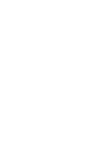 совершенствовать приёмы работы в активном формате, соотносить характер орнамента с формой предмета;выполнять работу в технике металлопластики.2214.02Казахский орнаментСоздавать эскизы узора в полосе.Работать в активном формате, соотносить характер ор-намента с формой предмета. Использовать орнамент для усиления своеобразия формы предмета.Выполнять работы в технике металлопластики.Использовать ритм как одно из средств выразительности в искусстве.Различать символику орнаментов разных народов, находить общее и различия.Использовать знания о символике узоров народного орнамента.Объяснять, чем похожи и в чём различны традиции каждого из народов.Использовать выразительные возможности цветной графики при составлении и выполнении орнаментальных композицийНаблюдать за природными явлениями;формулировать, осознавать, передавать в работе свои чувства, настроение, впечатление от увиденного в природе, в окружающей действительности;анализировать и оценивать свою работу и работы других учащихсяР. различать способ и результат действия; выполнять работы в соответствии с требованиями и самостоятельно действовать при решении отдельных учебно-творческих задач;проводить самостоятельные исследования; планировать самостоятельную деятельность в соответствии с предлагаемой учебной задачей;П. осуществлять выбор и анализ частей и составлять из них целое (композицию); проводить сравнение и классификацию по заданным параметрам;К. работать индивидуально, в составе группы, в коллективе; участвовать в обсуждении рисунков; делиться замыслом своей будущей работы; делиться результатом эксперимента с красками и восковыми мелками учитывать разные мнения и стремиться к взаимодействию и сотрудничеству;договариваться и приходить к общему решению в совместной художественной или исследовательской деятельности;Понимать значение сакральных знаков, которые используются в орнаментальных мотивах;выполнять орнаментальные композиции на основе стилизации формы.2321.02Традиционные китайские узорыСоздавать эскизы узора в полосе.Работать в активном формате, соотносить характер ор-намента с формой предмета. Использовать орнамент для усиления своеобразия формы предмета.Выполнять работы в технике металлопластики.Использовать ритм как одно из средств выразительности в искусстве.Различать символику орнаментов разных народов, находить общее и различия.Использовать знания о символике узоров народного орнамента.Объяснять, чем похожи и в чём различны традиции каждого из народов.Использовать выразительные возможности цветной графики при составлении и выполнении орнаментальных композицийНаблюдать за природными явлениями;формулировать, осознавать, передавать в работе свои чувства, настроение, впечатление от увиденного в природе, в окружающей действительности;анализировать и оценивать свою работу и работы других учащихсяР. различать способ и результат действия; выполнять работы в соответствии с требованиями и самостоятельно действовать при решении отдельных учебно-творческих задач;проводить самостоятельные исследования; планировать самостоятельную деятельность в соответствии с предлагаемой учебной задачей;П. осуществлять выбор и анализ частей и составлять из них целое (композицию); проводить сравнение и классификацию по заданным параметрам;К. работать индивидуально, в составе группы, в коллективе; участвовать в обсуждении рисунков; делиться замыслом своей будущей работы; делиться результатом эксперимента с красками и восковыми мелками учитывать разные мнения и стремиться к взаимодействию и сотрудничеству;договариваться и приходить к общему решению в совместной художественной или исследовательской деятельности;Понимать значение сакральных знаков, которые используются в орнаментальных мотивах;выполнять орнаментальные композиции на основе стилизации формы.2428.02Создаём орнаментСоздавать эскизы узора в полосе.Работать в активном формате, соотносить характер ор-намента с формой предмета. Использовать орнамент для усиления своеобразия формы предмета.Выполнять работы в технике металлопластики.Использовать ритм как одно из средств выразительности в искусстве.Различать символику орнаментов разных народов, находить общее и различия.Использовать знания о символике узоров народного орнамента.Объяснять, чем похожи и в чём различны традиции каждого из народов.Использовать выразительные возможности цветной графики при составлении и выполнении орнаментальных композицийНаблюдать за природными явлениями;формулировать, осознавать, передавать в работе свои чувства, настроение, впечатление от увиденного в природе, в окружающей действительности;анализировать и оценивать свою работу и работы других учащихсяР. различать способ и результат действия; выполнять работы в соответствии с требованиями и самостоятельно действовать при решении отдельных учебно-творческих задач;проводить самостоятельные исследования; планировать самостоятельную деятельность в соответствии с предлагаемой учебной задачей;П. осуществлять выбор и анализ частей и составлять из них целое (композицию); проводить сравнение и классификацию по заданным параметрам;К. работать индивидуально, в составе группы, в коллективе; участвовать в обсуждении рисунков; делиться замыслом своей будущей работы; делиться результатом эксперимента с красками и восковыми мелками учитывать разные мнения и стремиться к взаимодействию и сотрудничеству;договариваться и приходить к общему решению в совместной художественной или исследовательской деятельности;Оценивать значение ритма как выразительного средства в искусстве;составлять орнамент на основе понимания значения мотива и изображать его, владея основами стилизации природных форм;совершенствовать приёмы работы в активном формате, соотносить характер орнамента с формой предмета;Русские народные промыслы (10 ч)Русские народные промыслы (10 ч)Русские народные промыслы (10 ч)Русские народные промыслы (10 ч)Русские народные промыслы (10 ч)Русские народные промыслы (10 ч)Русские народные промыслы (10 ч)Русские народные промыслы (10 ч)Русские народные промыслы (10 ч)257.03Народные художественные промыслы. Филимоновская игрушкаРассуждать о народном декоративно-прикладномискусстве, функциональном значении предмета.Различать народные промыслы в области производстваигрушки и росписи; объяснять общее и различия в народных промыслах, используя профессиональную терминологию.Использовать в работах знания о связи формы, конструкции, размера и орнаментального убранства предмета.Соотносить и объяснять особенности формы изделийразных народных промыслов.Выполнять эскизы предметов изделий народногоискусства.Передавать в работе взаимозависимость материала и пластики, характера украшения и формы предмета. Создавать яркий и запоминающийся образ игрушки, подражая стилю народной игрушки.Отображать характер традиционной игрушки в современной пластике. Создавать коллективные объёмно-пространственные композиции из выполненных работ.Работать в технике вытягивания формы из целого куска,распределять объёмы и массы изделия.Рисовать цветок с натуры и стилизовать его в декоративную форму.Украшать предмет (эскиз) стилизованным изображениемцветка или другой растительной формы (листья, ветки с плодами и т. п.)Наблюдать за природными явлениями;формулировать, осознавать, передавать в работе свои чувства, настроение, впечатление от увиденного в природе, в окружающей действительности;анализировать и оценивать свою работу и работы других учащихсяР. различать способ и результат действия; выполнять работы в соответствии с требованиями и самостоятельно действовать при решении отдельных учебно-творческих задач;проводить самостоятельные исследования; планировать самостоятельную деятельность в соответствии с предлагаемой учебной задачей;вносить необходимые коррективы в действие после его завершения на основе его оценки и учёта характера допущенных неточностей, использовать предложения и оценки для создания нового, более совершенного творческого результатаП. осуществлять выбор и анализ частей и составлять из них целое (композицию); проводить сравнение и классификацию по заданным параметрам;К. работать индивидуально, в составе группы, в коллективе; участвовать в обсуждении рисунков; делиться замыслом своей будущей работы; делиться результатом эксперимента с красками и восковыми мелками учитывать разные мнения и стремиться к взаимодействию и сотрудничеству;договариваться и приходить к общему решению в совместной художественной или исследовательской деятельности;участвовать в беседе: отвечать на вопросы, слушать ответы одноклассников, высказывать своё мнение;Объяснять особенности формы изделий разных народных промыслов и соотносить их с местом, где они производятся, выпол-нять;выполнять самостоятельно эскизы изделий народного искусства;Создавать образ игрушки по мотивамнародных промыслов с декорированием игрушки в характерной для данного промысла цветовой гамме2614.03Богородская игрушкаРассуждать о народном декоративно-прикладномискусстве, функциональном значении предмета.Различать народные промыслы в области производстваигрушки и росписи; объяснять общее и различия в народных промыслах, используя профессиональную терминологию.Использовать в работах знания о связи формы, конструкции, размера и орнаментального убранства предмета.Соотносить и объяснять особенности формы изделийразных народных промыслов.Выполнять эскизы предметов изделий народногоискусства.Передавать в работе взаимозависимость материала и пластики, характера украшения и формы предмета. Создавать яркий и запоминающийся образ игрушки, подражая стилю народной игрушки.Отображать характер традиционной игрушки в современной пластике. Создавать коллективные объёмно-пространственные композиции из выполненных работ.Работать в технике вытягивания формы из целого куска,распределять объёмы и массы изделия.Рисовать цветок с натуры и стилизовать его в декоративную форму.Украшать предмет (эскиз) стилизованным изображениемцветка или другой растительной формы (листья, ветки с плодами и т. п.)Наблюдать за природными явлениями;формулировать, осознавать, передавать в работе свои чувства, настроение, впечатление от увиденного в природе, в окружающей действительности;анализировать и оценивать свою работу и работы других учащихсяР. различать способ и результат действия; выполнять работы в соответствии с требованиями и самостоятельно действовать при решении отдельных учебно-творческих задач;проводить самостоятельные исследования; планировать самостоятельную деятельность в соответствии с предлагаемой учебной задачей;вносить необходимые коррективы в действие после его завершения на основе его оценки и учёта характера допущенных неточностей, использовать предложения и оценки для создания нового, более совершенного творческого результатаП. осуществлять выбор и анализ частей и составлять из них целое (композицию); проводить сравнение и классификацию по заданным параметрам;К. работать индивидуально, в составе группы, в коллективе; участвовать в обсуждении рисунков; делиться замыслом своей будущей работы; делиться результатом эксперимента с красками и восковыми мелками учитывать разные мнения и стремиться к взаимодействию и сотрудничеству;договариваться и приходить к общему решению в совместной художественной или исследовательской деятельности;участвовать в беседе: отвечать на вопросы, слушать ответы одноклассников, высказывать своё мнение;Создавать образ игрушки по мотивам народных промыслов, опираясь на понятия «выразительность силуэта», «форма», на характер и цветовое решение изделия;декорировать изделие в характерной для данного промысла цветовой гамме;создавать из картона подвижные игрушки, имитировать росписью резьбу по дереву.2721.03Каргопольская игрушкаРассуждать о народном декоративно-прикладномискусстве, функциональном значении предмета.Различать народные промыслы в области производстваигрушки и росписи; объяснять общее и различия в народных промыслах, используя профессиональную терминологию.Использовать в работах знания о связи формы, конструкции, размера и орнаментального убранства предмета.Соотносить и объяснять особенности формы изделийразных народных промыслов.Выполнять эскизы предметов изделий народногоискусства.Передавать в работе взаимозависимость материала и пластики, характера украшения и формы предмета. Создавать яркий и запоминающийся образ игрушки, подражая стилю народной игрушки.Отображать характер традиционной игрушки в современной пластике. Создавать коллективные объёмно-пространственные композиции из выполненных работ.Работать в технике вытягивания формы из целого куска,распределять объёмы и массы изделия.Рисовать цветок с натуры и стилизовать его в декоративную форму.Украшать предмет (эскиз) стилизованным изображениемцветка или другой растительной формы (листья, ветки с плодами и т. п.)Наблюдать за природными явлениями;формулировать, осознавать, передавать в работе свои чувства, настроение, впечатление от увиденного в природе, в окружающей действительности;анализировать и оценивать свою работу и работы других учащихсяР. различать способ и результат действия; выполнять работы в соответствии с требованиями и самостоятельно действовать при решении отдельных учебно-творческих задач;проводить самостоятельные исследования; планировать самостоятельную деятельность в соответствии с предлагаемой учебной задачей;вносить необходимые коррективы в действие после его завершения на основе его оценки и учёта характера допущенных неточностей, использовать предложения и оценки для создания нового, более совершенного творческого результатаП. осуществлять выбор и анализ частей и составлять из них целое (композицию); проводить сравнение и классификацию по заданным параметрам;К. работать индивидуально, в составе группы, в коллективе; участвовать в обсуждении рисунков; делиться замыслом своей будущей работы; делиться результатом эксперимента с красками и восковыми мелками учитывать разные мнения и стремиться к взаимодействию и сотрудничеству;договариваться и приходить к общему решению в совместной художественной или исследовательской деятельности;участвовать в беседе: отвечать на вопросы, слушать ответы одноклассников, высказывать своё мнение;Создавать образ игрушки по мотивам народных промыслов, опираясь на понятия «выразительность силуэта», «форма», на характер и цветовое решение изделия;декорировать изделие в характерной для данного промысла цветовой гамме;совершенствовать технику лепки от целого куска и использовать принцип наращивания формы;284.04МатрёшкаРассуждать о народном декоративно-прикладномискусстве, функциональном значении предмета.Различать народные промыслы в области производстваигрушки и росписи; объяснять общее и различия в народных промыслах, используя профессиональную терминологию.Использовать в работах знания о связи формы, конструкции, размера и орнаментального убранства предмета.Соотносить и объяснять особенности формы изделийразных народных промыслов.Выполнять эскизы предметов изделий народногоискусства.Передавать в работе взаимозависимость материала и пластики, характера украшения и формы предмета. Создавать яркий и запоминающийся образ игрушки, подражая стилю народной игрушки.Отображать характер традиционной игрушки в современной пластике. Создавать коллективные объёмно-пространственные композиции из выполненных работ.Работать в технике вытягивания формы из целого куска,распределять объёмы и массы изделия.Рисовать цветок с натуры и стилизовать его в декоративную форму.Украшать предмет (эскиз) стилизованным изображениемцветка или другой растительной формы (листья, ветки с плодами и т. п.)Наблюдать за природными явлениями;формулировать, осознавать, передавать в работе свои чувства, настроение, впечатление от увиденного в природе, в окружающей действительности;анализировать и оценивать свою работу и работы других учащихсяР. различать способ и результат действия; выполнять работы в соответствии с требованиями и самостоятельно действовать при решении отдельных учебно-творческих задач;проводить самостоятельные исследования; планировать самостоятельную деятельность в соответствии с предлагаемой учебной задачей;вносить необходимые коррективы в действие после его завершения на основе его оценки и учёта характера допущенных неточностей, использовать предложения и оценки для создания нового, более совершенного творческого результатаП. осуществлять выбор и анализ частей и составлять из них целое (композицию); проводить сравнение и классификацию по заданным параметрам;К. работать индивидуально, в составе группы, в коллективе; участвовать в обсуждении рисунков; делиться замыслом своей будущей работы; делиться результатом эксперимента с красками и восковыми мелками учитывать разные мнения и стремиться к взаимодействию и сотрудничеству;договариваться и приходить к общему решению в совместной художественной или исследовательской деятельности;участвовать в беседе: отвечать на вопросы, слушать ответы одноклассников, высказывать своё мнение;Создавать образ игрушки по мотивам народных промыслов, опираясь на понятия «выразительность силуэта», «форма», на характер и цветовое решение изделия;декорировать изделие в характерной для данного промысла цветовой гамме.2911.04Дымковская игрушкаРассуждать о народном декоративно-прикладномискусстве, функциональном значении предмета.Различать народные промыслы в области производстваигрушки и росписи; объяснять общее и различия в народных промыслах, используя профессиональную терминологию.Использовать в работах знания о связи формы, конструкции, размера и орнаментального убранства предмета.Соотносить и объяснять особенности формы изделийразных народных промыслов.Выполнять эскизы предметов изделий народногоискусства.Передавать в работе взаимозависимость материала и пластики, характера украшения и формы предмета. Создавать яркий и запоминающийся образ игрушки, подражая стилю народной игрушки.Отображать характер традиционной игрушки в современной пластике. Создавать коллективные объёмно-пространственные композиции из выполненных работ.Работать в технике вытягивания формы из целого куска,распределять объёмы и массы изделия.Рисовать цветок с натуры и стилизовать его в декоративную форму.Украшать предмет (эскиз) стилизованным изображениемцветка или другой растительной формы (листья, ветки с плодами и т. п.)Наблюдать за природными явлениями;формулировать, осознавать, передавать в работе свои чувства, настроение, впечатление от увиденного в природе, в окружающей действительности;анализировать и оценивать свою работу и работы других учащихсяР. различать способ и результат действия; выполнять работы в соответствии с требованиями и самостоятельно действовать при решении отдельных учебно-творческих задач;проводить самостоятельные исследования; планировать самостоятельную деятельность в соответствии с предлагаемой учебной задачей;вносить необходимые коррективы в действие после его завершения на основе его оценки и учёта характера допущенных неточностей, использовать предложения и оценки для создания нового, более совершенного творческого результатаП. осуществлять выбор и анализ частей и составлять из них целое (композицию); проводить сравнение и классификацию по заданным параметрам;К. работать индивидуально, в составе группы, в коллективе; участвовать в обсуждении рисунков; делиться замыслом своей будущей работы; делиться результатом эксперимента с красками и восковыми мелками учитывать разные мнения и стремиться к взаимодействию и сотрудничеству;договариваться и приходить к общему решению в совместной художественной или исследовательской деятельности;участвовать в беседе: отвечать на вопросы, слушать ответы одноклассников, высказывать своё мнение;Создавать образ игрушки по мотивам народных промыслов, опираясь на понятия «выразительность силуэта», «форма», на характер и цветовое решение изделия;декорировать изделие в характерной для данного промысла цветовой гамме.3018.04Жостовские подносыРассуждать о народном декоративно-прикладномискусстве, функциональном значении предмета.Различать народные промыслы в области производстваигрушки и росписи; объяснять общее и различия в народных промыслах, используя профессиональную терминологию.Использовать в работах знания о связи формы, конструкции, размера и орнаментального убранства предмета.Соотносить и объяснять особенности формы изделийразных народных промыслов.Выполнять эскизы предметов изделий народногоискусства.Передавать в работе взаимозависимость материала и пластики, характера украшения и формы предмета. Создавать яркий и запоминающийся образ игрушки, подражая стилю народной игрушки.Отображать характер традиционной игрушки в современной пластике. Создавать коллективные объёмно-пространственные композиции из выполненных работ.Работать в технике вытягивания формы из целого куска,распределять объёмы и массы изделия.Рисовать цветок с натуры и стилизовать его в декоративную форму.Украшать предмет (эскиз) стилизованным изображениемцветка или другой растительной формы (листья, ветки с плодами и т. п.)Наблюдать за природными явлениями;формулировать, осознавать, передавать в работе свои чувства, настроение, впечатление от увиденного в природе, в окружающей действительности;анализировать и оценивать свою работу и работы других учащихсяР. различать способ и результат действия; выполнять работы в соответствии с требованиями и самостоятельно действовать при решении отдельных учебно-творческих задач;проводить самостоятельные исследования; планировать самостоятельную деятельность в соответствии с предлагаемой учебной задачей;вносить необходимые коррективы в действие после его завершения на основе его оценки и учёта характера допущенных неточностей, использовать предложения и оценки для создания нового, более совершенного творческого результатаП. осуществлять выбор и анализ частей и составлять из них целое (композицию); проводить сравнение и классификацию по заданным параметрам;К. работать индивидуально, в составе группы, в коллективе; участвовать в обсуждении рисунков; делиться замыслом своей будущей работы; делиться результатом эксперимента с красками и восковыми мелками учитывать разные мнения и стремиться к взаимодействию и сотрудничеству;договариваться и приходить к общему решению в совместной художественной или исследовательской деятельности;участвовать в беседе: отвечать на вопросы, слушать ответы одноклассников, высказывать своё мнение;Создавать творческие работы, используя приёмы, аналогичные технологии изготовления жостовских подносов;расписывать изделия, подражая композиционным и цветовым образцам жостовских подносов;стилизовать природные объекты, находить оптимальные сочетания цветов;работать пастозно цветом, в состав которого входят белила;активно использовать палитру для получения нужных цветов;работать на тонированной бумаге тёмных оттенков.3125.04Городецкая роспись. Итоговый контроль. Контрольное тестирование.Рассуждать о народном декоративно-прикладномискусстве, функциональном значении предмета.Различать народные промыслы в области производстваигрушки и росписи; объяснять общее и различия в народных промыслах, используя профессиональную терминологию.Использовать в работах знания о связи формы, конструкции, размера и орнаментального убранства предмета.Соотносить и объяснять особенности формы изделийразных народных промыслов.Выполнять эскизы предметов изделий народногоискусства.Передавать в работе взаимозависимость материала и пластики, характера украшения и формы предмета. Создавать яркий и запоминающийся образ игрушки, подражая стилю народной игрушки.Отображать характер традиционной игрушки в современной пластике. Создавать коллективные объёмно-пространственные композиции из выполненных работ.Работать в технике вытягивания формы из целого куска,распределять объёмы и массы изделия.Рисовать цветок с натуры и стилизовать его в декоративную форму.Украшать предмет (эскиз) стилизованным изображениемцветка или другой растительной формы (листья, ветки с плодами и т. п.)Наблюдать за природными явлениями;формулировать, осознавать, передавать в работе свои чувства, настроение, впечатление от увиденного в природе, в окружающей действительности;анализировать и оценивать свою работу и работы других учащихсяР. различать способ и результат действия; выполнять работы в соответствии с требованиями и самостоятельно действовать при решении отдельных учебно-творческих задач;проводить самостоятельные исследования; планировать самостоятельную деятельность в соответствии с предлагаемой учебной задачей;вносить необходимые коррективы в действие после его завершения на основе его оценки и учёта характера допущенных неточностей, использовать предложения и оценки для создания нового, более совершенного творческого результатаП. осуществлять выбор и анализ частей и составлять из них целое (композицию); проводить сравнение и классификацию по заданным параметрам;К. работать индивидуально, в составе группы, в коллективе; участвовать в обсуждении рисунков; делиться замыслом своей будущей работы; делиться результатом эксперимента с красками и восковыми мелками учитывать разные мнения и стремиться к взаимодействию и сотрудничеству;договариваться и приходить к общему решению в совместной художественной или исследовательской деятельности;участвовать в беседе: отвечать на вопросы, слушать ответы одноклассников, высказывать своё мнение;Изображать объекты и наиболее распространённые мотивы городецкой росписи;использовать знания о цветовом своеобразии и особенностях композиционного решения городецкой росписи;придумывать сюжет для городецкой росписи;выполнять многофигурную композицию, используя выразительность силуэта;323316.0523.05Хохломская роспись. Традиции народных промыслов.Рассуждать о народном декоративно-прикладномискусстве, функциональном значении предмета.Различать народные промыслы в области производстваигрушки и росписи; объяснять общее и различия в народных промыслах, используя профессиональную терминологию.Использовать в работах знания о связи формы, конструкции, размера и орнаментального убранства предмета.Соотносить и объяснять особенности формы изделийразных народных промыслов.Выполнять эскизы предметов изделий народногоискусства.Передавать в работе взаимозависимость материала и пластики, характера украшения и формы предмета. Создавать яркий и запоминающийся образ игрушки, подражая стилю народной игрушки.Отображать характер традиционной игрушки в современной пластике. Создавать коллективные объёмно-пространственные композиции из выполненных работ.Работать в технике вытягивания формы из целого куска,распределять объёмы и массы изделия.Рисовать цветок с натуры и стилизовать его в декоративную форму.Украшать предмет (эскиз) стилизованным изображениемцветка или другой растительной формы (листья, ветки с плодами и т. п.)Наблюдать за природными явлениями;формулировать, осознавать, передавать в работе свои чувства, настроение, впечатление от увиденного в природе, в окружающей действительности;анализировать и оценивать свою работу и работы других учащихсяР. различать способ и результат действия; выполнять работы в соответствии с требованиями и самостоятельно действовать при решении отдельных учебно-творческих задач;проводить самостоятельные исследования; планировать самостоятельную деятельность в соответствии с предлагаемой учебной задачей;вносить необходимые коррективы в действие после его завершения на основе его оценки и учёта характера допущенных неточностей, использовать предложения и оценки для создания нового, более совершенного творческого результатаП. осуществлять выбор и анализ частей и составлять из них целое (композицию); проводить сравнение и классификацию по заданным параметрам;К. работать индивидуально, в составе группы, в коллективе; участвовать в обсуждении рисунков; делиться замыслом своей будущей работы; делиться результатом эксперимента с красками и восковыми мелками учитывать разные мнения и стремиться к взаимодействию и сотрудничеству;договариваться и приходить к общему решению в совместной художественной или исследовательской деятельности;участвовать в беседе: отвечать на вопросы, слушать ответы одноклассников, высказывать своё мнение;Использовать знания о цветовом своеобразии, композиционном решении хохломской росписи;придумывать сюжет для хохломской росписи;использовать в росписи приёмы стилизации природных растительных форм, а также выразительность силуэта, характер линии;применять приём работы «от пятна»;выполнять работы в подражание мастерам хохломской росписи, используя характерные для этого вида промысла технические приёмы и колористическое решение.Плановая дата проведенияФактическая дата  проведения урокаПричина корректировки